こんな様子が気になっていませんか？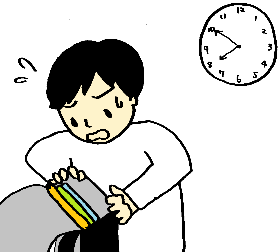 ☆　本を読んだり、字を書いたりするのが苦手又は時間がかかる。☆　九九や計算の仕方、漢字などがなかなか覚えられない。☆　じっとしているのが苦手・集中できる時間が短い。言われたことをすぐに忘れる。☆　片付けができない。持ち物をすぐになくしてしまう。忘れ物が多い。☆　熱中すると、途中でやめることができない。目に入ったものが気になって動く。☆　相手が言っている内容を的確に理解できない 自分の気持ちをうまく伝えられない。☆　姿勢が続かない、手先が不器用。☆　聞こえ方や話し方、吃音（きつおん）などが気になる。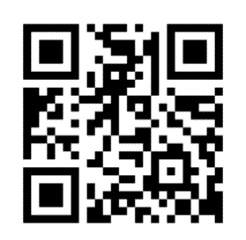 